Install the softwareOnce you have downloaded and uncompressed your WAMP executable you will need to go ahead and launch it to start the installation process.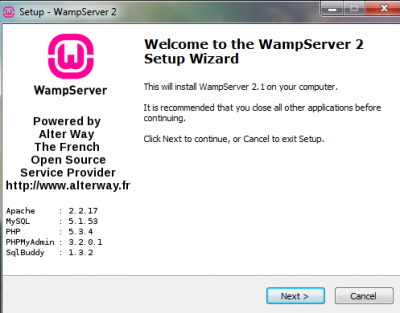 When you click next you will be asked to accept the license agreement. Since it is a GPL license you are free to do just about anything with it so you can go ahead and accept.The next step requires you to select the folder where you would like to install your WAMP server. The default will be c:\wamp however you can change this to install the server into any directory or partition you choose.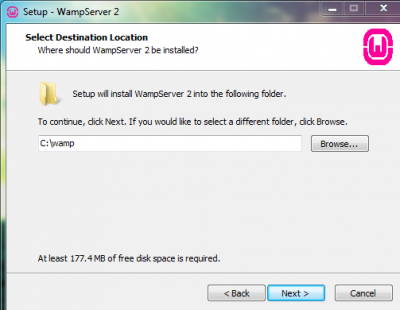 Chose where to install the softwareAfter you choose your directory you will have the option to setup icons. Once you decide on this click Next and then confirm the installation settings again by clicking Install.Once the installation runs its course you will be asked to choose your default browser. Internet Explorer is the default choice but you can navigate your way to any other browser of your choosing. NB – if your Windows firewall pops up at this point make sure to grant Apache access.The next decision you will have to make is to set the PHP mail parameters. Many people leave this set to the defaults when setting up a testing server on their local computer. If you wish to configure it to connect to your SMTP server you may do so here but unless you plan on testing email capabilities the default entries can be left and all you need to do is click Next.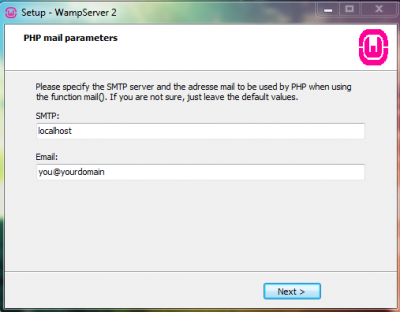 Setting the SMTP server (optional)Congratulations, WAMP is now installed on your local computer.Testing the installationNow that everything has been installed let’s test everything out.Using one of the icons you created, or Start –> All Programs –> WampServer –> start WampServer, you can launch the management console. Once opened, it will appear in the lower right hand corner of your screen.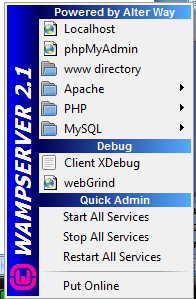 The WAMP management consoleIf WAMP is not started go ahead and click Start All Services. If you are not sure whether or not WAMP is running, look for the small green W icon in your toolbar. If it is red, WAMP services are stopped, green means everything is running while orange means some services are running.Now we want to test to see if everything was installed correctly. In the WAMP management console, click on Localhost. If you see the following screen pop up in your browser then everything is working!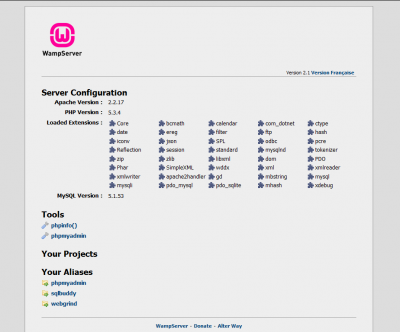 WAMP services are runningBut if still you get errorThen try the followingTo run WAMP Server parallel with IIS 7, we need to assign port 8080 to WAMP Server so that it runs on [localhost] and IIS 7 runs on [localhost.com] 
To do this, click on WAMP Server icon on taskbar and go to Apache > httpd.conf 
httpd.conf file will be opened. Change ‘Listen 80’ to ‘Listen 8080’ . Save and restart WAMP. 
Now you can access WAMP Server access on [localhost]Now open notepadType some php codeSave the file as test.phpThe file has to be saved in c:\wamp\www   Now you can test by opening WAMP Server access on [localhost]Type the following  in the address barhttp://localhost:8080/test.php